Trame de proposition complèteLa proposition a pour objectif d’être le document de référence de toutes les parties prenantes pour la conduite du projet :Elle en rappelle les enjeux et les grands objectifs, à travers une synthèse de la pré-proposition, complétée par des éventuels ajustements et réponses aux recommandations émises lors de la phase de présélection ;Elle établit de manière précise les objectifs et les modalités de conduite et de suivi dans tous les domaines de responsabilité du projet sous la forme d’un plan de mise en œuvre approfondi ;Elle fournit aussi en tant que de besoin les éléments d’explication, exceptionnellement d’argumentation, jugés nécessaires par le projet à l’intention du comité d’évaluation et de pilotage.La proposition est à présenter en respectant la trame ci-dessous. Elle sera évaluée au regard des critères figurant en Appendice 3.3 du texte de l’AAP.Présentation et signature des partenaires du projet (1 page) : (1) Les termes en gris clairs sont à supprimer lors du remplissage des cases. Fiche signalétique du projet (1 page)(1) Supprimer les termes en gris clairs et remplacer par les renseignements demandés en noir(2) Résumé en 4 lignes maximum qui figurera dans les documents à vocation d’information et de communication sur le projet.(3) S Stages ; R Recrutement, P enseignants Professionnels, F Financier. (4) I Intention, S partenariat signé, A partenariat actif avec activités en cours(5) Nombre de diplômés des filières susceptibles d’être recrutés annuellement par le partenaire(6) L : Licence, M : Master ; D : Doctorat ; FC : formation continue(7) E Existante ; R Rénovation pendant le projet ; C Création pendant le projet (8) Une ligne par actionDocument principal descriptif du projet en 20 pages maximumTableau 1 Budget prévisionnel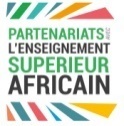 « Partenariats avec l’Enseignement Supérieur Africain »« Partenariats avec l’Enseignement Supérieur Africain »Pays africain ProjetA vocation national/ de rayonnement régionalA vocation national/ de rayonnement régionalAbréviationNom completNom completEtablissement coordinateur africain Etablissement coordinateur africain Etablissement coordinateur africain AbréviationNom completNom completChef d’établissementNomSignatureResponsable du projet Nom :Mail :TelSignatureEtablissement coordinateur français Etablissement coordinateur français Etablissement coordinateur français AbréviationNom completNom completChef d’établissementNomSignatureResponsable du projet Nom :Mail :TelSignatureEtablissement partenaire français Etablissement partenaire français Etablissement partenaire français AbréviationNom completNom completChef d’établissementNomSignatureResponsable du projet Nom :Mail :TelSignatureEtablissement partenaire françaisEtablissement partenaire françaisEtablissement partenaire françaisAbréviationNom completNom completChef d’établissementNomSignatureResponsable du projet Nom :Mail :TelSignatureProjetProjetCatégorieCatégoriePaysPaysEtablissement AfricainEtablissement AfricainEtablissement AfricainEtablissement AfricainEtablissement coordinateur FREtablissement coordinateur FRRésumé(2) Résumé(2) Secteur socio-économique ciblé : Secteur socio-économique ciblé : Secteur socio-économique ciblé : Secteur socio-économique ciblé : Secteur socio-économique ciblé : Secteur socio-économique ciblé : Secteur socio-économique ciblé : Secteur socio-économique ciblé : Secteur socio-économique ciblé : Secteur socio-économique ciblé : Secteur socio-économique ciblé : Secteur socio-économique ciblé : Capacité de l’établissement africain exclusivement pour les formations de la filièreCapacité de l’établissement africain exclusivement pour les formations de la filièreCapacité de l’établissement africain exclusivement pour les formations de la filièreCapacité de l’établissement africain exclusivement pour les formations de la filièreCapacité de l’établissement africain exclusivement pour les formations de la filièreCapacité de l’établissement africain exclusivement pour les formations de la filièreCapacité de l’établissement africain exclusivement pour les formations de la filièreCapacité de l’établissement africain exclusivement pour les formations de la filièreCapacité de l’établissement africain exclusivement pour les formations de la filièreCapacité de l’établissement africain exclusivement pour les formations de la filièreCapacité de l’établissement africain exclusivement pour les formations de la filièreCapacité de l’établissement africain exclusivement pour les formations de la filièreNb enseignants permanents dans la spécialitéNb enseignants permanents dans la spécialitéNb enseignants permanents dans la spécialitéNb enseignants permanents hors spécialitéNb enseignants permanents hors spécialitéNb enseignants permanents hors spécialitéNb enseignants permanents hors spécialitéNb vacatairesNb vacatairesDont titulaires du doctoratDont titulaires du doctoratDont titulaires du doctoratDont titulaires du doctoratDont titulaires du doctoratDont titulaires du doctoratDont titulaires du doctoratApport pérenne des établissements français exclusivement pour les formations de la filière/anApport pérenne des établissements français exclusivement pour les formations de la filière/anApport pérenne des établissements français exclusivement pour les formations de la filière/anApport pérenne des établissements français exclusivement pour les formations de la filière/anApport pérenne des établissements français exclusivement pour les formations de la filière/anApport pérenne des établissements français exclusivement pour les formations de la filière/anApport pérenne des établissements français exclusivement pour les formations de la filière/anApport pérenne des établissements français exclusivement pour les formations de la filière/anApport pérenne des établissements français exclusivement pour les formations de la filière/anApport pérenne des établissements français exclusivement pour les formations de la filière/anApport pérenne des établissements français exclusivement pour les formations de la filière/anApport pérenne des établissements français exclusivement pour les formations de la filière/anNb enseignants dans la spécialitéNb enseignants dans la spécialitéNb enseignants dans la spécialitéNb enseignants hors spécialitéNb enseignants hors spécialitéNb enseignants hors spécialitéNb enseignants hors spécialitéPartenariats préexistants dans la filière entre l’établissement africain et les partenaires français Partenariats préexistants dans la filière entre l’établissement africain et les partenaires français Partenariats préexistants dans la filière entre l’établissement africain et les partenaires français Partenariats préexistants dans la filière entre l’établissement africain et les partenaires français Partenariats préexistants dans la filière entre l’établissement africain et les partenaires français Partenariats préexistants dans la filière entre l’établissement africain et les partenaires français Partenariats préexistants dans la filière entre l’établissement africain et les partenaires français Partenariats préexistants dans la filière entre l’établissement africain et les partenaires français Partenariats préexistants dans la filière entre l’établissement africain et les partenaires français Partenariats préexistants dans la filière entre l’établissement africain et les partenaires français Partenariats préexistants dans la filière entre l’établissement africain et les partenaires français Partenariats préexistants dans la filière entre l’établissement africain et les partenaires français - Date de début et action menée- Date de début et action menée- Date de début et action menée- Date de début et action menée- Date de début et action menée- Date de début et action menée- Date de début et action menée- Date de début et action menée- Date de début et action menée- Date de début et action menée- Date de début et action menée- Date de début et action menée- Date de début et action menée- Date de début et action menée- Date de début et action menée- Date de début et action menée- Date de début et action menée- Date de début et action menée- Date de début et action menée- Date de début et action menée- Date de début et action menée- Date de début et action menée- Date de début et action menée- Date de début et action menéePartenaires socio-économiques contribuant aux formations de la filièrePartenaires socio-économiques contribuant aux formations de la filièrePartenaires socio-économiques contribuant aux formations de la filièrePartenaires socio-économiques contribuant aux formations de la filièrePartenaires socio-économiques contribuant aux formations de la filièrePartenaires socio-économiques contribuant aux formations de la filièrePartenaires socio-économiques contribuant aux formations de la filièrePartenaires socio-économiques contribuant aux formations de la filièrePartenaires socio-économiques contribuant aux formations de la filièrePartenaires socio-économiques contribuant aux formations de la filièrePartenaires socio-économiques contribuant aux formations de la filièrePartenaires socio-économiques contribuant aux formations de la filièreNom du partenaireNom du partenaireNom du partenaireNom du partenaireNom du partenaireNature (3) engagementNature (3) engagementNature (3) engagementNature (3) engagementStade engagt (4)Stade engagt (4)Potentiel emploi (5) --- --- --- --- --- Identification des formations de la filière objet du projetIdentification des formations de la filière objet du projetIdentification des formations de la filière objet du projetIdentification des formations de la filière objet du projetIdentification des formations de la filière objet du projetIdentification des formations de la filière objet du projetIdentification des formations de la filière objet du projetIdentification des formations de la filière objet du projetIdentification des formations de la filière objet du projetIdentification des formations de la filière objet du projetIdentification des formations de la filière objet du projetIdentification des formations de la filière objet du projetNiveau (6)Intitulé de la formationIntitulé de la formationIntitulé de la formationIntitulé de la formationStatut (7)Statut (7)Statut (7)Statut (7)Nb étudiants 1° annéeNb étudiants 1° annéeNb étudiants 1° annéeNiveau (6)Intitulé de la formationIntitulé de la formationIntitulé de la formationIntitulé de la formationStatut (7)Statut (7)Statut (7)Statut (7)En 2022En 2022En 2027Actions majeures du projet (8)Actions majeures du projet (8)Actions majeures du projet (8)Actions majeures du projet (8)Actions majeures du projet (8)Actions majeures du projet (8)Actions majeures du projet (8)Actions majeures du projet (8)Actions majeures du projet (8)Actions majeures du projet (8)Actions majeures du projet (8)Actions majeures du projet (8)------------------------------------------------------------------------------------Financement demandéFinancement demandéFinancement demandéFinancement demandéFinancement demandéFinancement demandéFinancement demandéFinancement demandéFinancement demandéFinancement demandéFinancement demandéFinancement demandéTotalTotalEtablissement africainEtablissement africainEtablissement françaisEtablissement françaisEtablissement françaisAutres partenairesfrançaisAutres partenairesfrançaisAutres partenairesfrançaisDont Equipement et réhabilitationsDont Equipement et réhabilitations1. Enjeu et dimensionnement du besoin en formation dans le secteur socio-économiqueRésumé de la partie 1 de la préproposition, avec indication des éventuels ajustements et réponses aux recommandations émises lors de la phase de présélection.Synthèse de la capacité d’emploi des diplômés par le secteur socio-économique2. Objectif du Projet : présentation du partenariat et de son fonctionnement à l’échéance du PEA.(Reprise de la partie 2 de la pré-proposition, avec mise en évidence des éventuels compléments, ajustements et réponses aux recommandations émises lors de la phase de présélection.)2.1 L’offre de formationDescription synthétique de l’offre de formation disponible à l’échéance du PEA, du flux d’étudiants visés par formation et de la contribution respective des partenaires :Formations de niveau licence ;Formations de niveau master ;Formations de niveau doctorat ;Formations continues (éventuellement) ;Tableaux récapitulatifs par formation de la filière (1 par formation)* Prévision du nombre d’étudiants inscrits annuellement en 2026-2027 et après** Contribution en pourcentage des établissements français en 2026-2027 et après2.2 Activités de soutien et d’environnement de la formationDescription synthétique des autres activités conduites par les partenaires à l’échéance du PEA, et de leur contribution respective.3. Etat des lieux des établissements au regard du projet à conduire 3.1 Résumé de la partie 2 de la pré-proposition, avec mise en évidence des éventuels compléments, ajustements et réponses aux recommandations émises lors de la phase de présélectionRappel succinct des formations et capacités existantes (enseignants, équipements, …) de l’établissement africain utilisées pour le projet ;Rappel succinct des formations et capacités existantes (enseignants, équipement, …) des établissements français qui seront mises à la disposition du projet ;Rappel succinct des expériences partenariales actives (cad se concrétisant par des actions effectives pour l’enseignement et la recherche) entre l’établissement africain et les établissements partenaires français dans le domaine du projet ;Rappel succinct des partenariats actifs (cad se concrétisant par des actions effectives pour l’enseignement et la recherche) dans le champ du projet :de l’établissement africain avec le secteur socio-économique ;des établissements partenaires français avec le secteur socio-économique dans le pays africain.Présentation des stratégies des établissements coordonnateurs français et africain en matière de partenariats internationaux, leur déclinaison pour les partenariats franco-africains, et de la manière dont le projet de partenariat présenté dans le cadre de PEA s’y inscrit et y contribue pendant et au-delà des quatre années de mise en œuvre.Présentation des engagements en soutien du projet, les lettres d’engagement étant fournies avec les documents annexes.3.2 Analyse SWOT des formations et capacités existantes au regard des objectifs du projet, et plan de management des risques.4. Actions majeures programmées dans le cadre du projetDescription détaillée des principales actions envisagées dans le cadre du PEA et de son financement pour atteindre l’objectif fixé (§2).4.1 Présentation détaillée de l’offre de formation cible et des actions menées à cet effetFormations de niveau licence, contenu et éléments pédagogiques clés, actions à conduire ;Formations de niveau master, contenu et éléments pédagogiques clés, actions à conduire ;Formations de niveau doctoral, contenu et éléments pédagogiques clés actions à conduire ;Formations continues éventuellement, contenu et éléments pédagogiques clés actions à conduire.4.2 Activités de soutien et d’environnement de la formation :renforcement de capacités de l’établissement africain, autres que ceux relevant du projet académique ;renforcement du partenariat avec le secteur économique ;promotion de la filière de formation, en particulier pour les projets à vocation de rayonnement régional ;relatives à l’égalité des genres et équité sociale ;autres,…4.3 Modalités de pérennisation académique et financière du projet.Présentation des principes et lignes directrices sur la base desquels sera élaboré le plan de pérennisation académique et financière en cours de projet5. Gouvernance et management du projetPrésenter :l’organisation générale de la gouvernance et du management du projet ;l’organigramme du projet, avec l’identification des postes et des noms des principaux responsables, ainsi que des postes financés par le PEA ;l’organisation du soutien administratif et financierles modalités d’élaboration des différents documents demandés à l’établissement coordinateur français pendant le déroulement du projet le projet.6. Plan d’action à 4 ans, tâches, et échéancier prévisionnelPrésenter :Le plan d’action récapitulant les actions programmées dans le cadre du projet ;Son échéancier prévisionnel sous forme de diagramme de Gantt.7. Budget prévisionnel pour la durée du projetPrésenter sur le modèle du tableau 1 les dépenses prévisionnelles de la mise en œuvre du plan d’action, pour ce qui est des activités financées par le PEA. Faire figurer les dépenses année par année, et total, par lots d’actions/tâches, avec un récapitulatif par partenaire et par catégorie de dépenses.Fournir un argumentaire justificatif synthétique présentant :la logique de priorisation budgétaire ;un récapitulatif des emplois financés par le PEA, avec pour chacun l’intitulé du poste, son rattachement, le salaire mensuel chargé et le nombre de mois de rémunération ;l’identification des différents lots d’équipement, avec leur finalité, leur montant et leur priorité pour le projet.Présenter de façon séparée les autres sources de financement du projet ;8 Suivi Evaluation du projetPrésentation d’un maximum de 5 indicateurs stratégiques pour rendre compte de transformations majeures du projet, dont un indicateur relatif à l’égalité des genres et l’inclusion sociale (Formation à distance, insertion professionnelle, entreprenariat,…) complémentaires et sans recouvrement avec les indicateurs imposés.9 Notes spécifiquesAutres points jugés d’importance par les établissements participants, qui ne s’inscriraient pas dans les paragraphes précédents.10 ConclusionIndiquer les principales transformations (4 maximum) considérées clés par les partenaires pour la réussite du projet ;Indiquer la principale plus-value du projet, pour :l’établissement africain ;les partenaires français ;le développement des filières économiques visées et de l’emploi afférent ;l’égalité des genres et l’équité sociale ;le développement durable, le changement climatique et l’émergence de filières propices à y faire face.Nature dépense2023-20242024-20252025-20262027-2028TotalLot d’actions 1ActivitéActivitéActivitéLot d’actions 2ActivitéActivitéActivitéLot d’actions 3ActivitéActivitéActivitéTotalPartenaire AFRPartenaire FR1Partenaire FR2Partenaire FR3Dont équipementsCatégories de dépensesPersonnelFrais généraux non forfaitisésPrestations de serviceEquipements